РЕШЕНИЕ                  с. Яковлево                                                     КАРАР          № 94                                                                      “03”  апреля  2023 годаО внесении изменений в решение Совета Яковлевского сельского поселения Елабужского муниципального района Республики Татарстан от 14.12.2018г. № 150 «Об утверждении Положения о порядке организации и проведения публичных слушаний (общественных обсуждений) в муниципальном образовании «Яковлевское сельское поселение» Елабужского муниципального района Республики Татарстан»      В соответствии с Федеральным законом от 29 декабря 2022г. № 612-ФЗ 
"О внесении изменений в Градостроительный кодекс Российской Федерации и отдельные законодательные акты Российской Федерации и о признании утратившим силу абзаца второго пункта 2 статьи 16 Федерального закона "О железнодорожном транспорте в Российской Федерации", Совет Яковлевского сельского поселения Елабужского муниципального района Республики ТатарстанРЕШИЛ:1. Внести в Положение о порядке организации и проведения публичных слушаний (общественных обсуждений) в муниципальном образовании «Яковлевское сельское поселение» Елабужского муниципального района Республики Татарстан», утверждённый решением Совета Яковлевского сельского поселения Елабужского муниципального района Республики Татарстан от 14.12.2018г. № 150 следующее изменение:1.1. Часть 2 статьи  13 Положения изложить в следующей редакции:«2. Срок проведения публичных слушаний со дня оповещения жителей муниципального образования об их проведении до дня опубликования заключения о результатах публичных слушаний не может быть менее четырнадцати дней и более тридцати дней».2. Настоящее решение вступает в силу с момента  его официального опубликования.3. Контроль за исполнением настоящего решения оставляю за собой.Председатель                                                                             О. В. КозыреваСОВЕТ ЯКОВЛЕВСКОГОСЕЛЬСКОГО ПОСЕЛЕНИЯЕЛАБУЖСКОГО МУНИЦИПАЛЬНОГО РАЙОНАРЕСПУБЛИКИ ТАТАРСТАН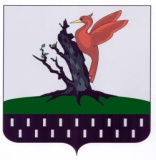 ТАТАРСТАН РЕСПУБЛИКАСЫАЛАБУГА МУНИЦИПАЛЬ РАЙОНЫ ЯКОВЛЕВОАВЫЛ ЖИРЛЕГЕСОВЕТЫ